  38-ое заседание 27-созыва                              ҠАРАР                                                                                  РЕШЕНИЕ31  май  2019 йыл                                    №222                              31 мая   2019 годаОб утверждении отчета об исполнении бюджета сельского поселения Кунгаковский сельсовет  муниципального района Аскинский район Республики Башкортостан за 2018 годНа основании ст. 264.5, 264.6 Бюджетного кодекса Российской Федерации, ст. 40 Устава сельского поселения Кунгаковский сельсовет муниципального района Аскинский район Республики Башкортостан,  Совет сельского поселения Кунгаковский сельсовет муниципального района Аскинский район Республики Башкортостан р е ш и л:       1.Утвердить отчет об исполнении бюджета сельского поселения Кунгаковский сельсовет муниципального района Аскинский район Республики Башкортостан за 2018 год по доходам в сумме 2 395 793,80 рублей, по расходам в сумме  2 494 576,50 рублей по следующим показателям по:    а) доходам бюджета по кодам классификации доходов бюджета согласно приложению № 1 к настоящему решению;    б) доходам бюджета по кодам видов доходов, подвидов доходов,   классификации операций сектора государственного управления, относящихся к доходам бюджета согласно приложению № 2 к настоящему решению;   в) ведомственной структуре расходов бюджета сельского поселения Кунгаковский сельсовет  муниципального района Аскинский район Республики Башкортостан согласно приложению № 3 к настоящему решению;   г) распределению расходов бюджета по разделам и подразделам, целевым статьям  расходов классификации расходов бюджета сельского поселения Кунгаковский сельсовет  муниципального района Аскинский район Республики Башкортостан согласно приложению № 4 к настоящему решению;    д) источников финансирования дефицита бюджета по кодам классификации источников финансирования дефицитов бюджетов согласно приложению № 5 к настоящему решению;          2.Обнародовать  настоящее решение путем размещения в сети общего  доступа «Интернет» на официальном сайте сельского поселения Кунгаковский сельсовет  муниципального района Аскинский район РБ  www.kungak04sp.ru.  Главасельского поселения Кунгаковский сельсоветмуниципального района Аскинский район Республики Башкортостан                                                         Г.А.ГильманшинаПриложение № 1к решению Советасельского поселения Кунгаковский сельсовет муниципального района Аскинский районРеспублики Башкортостан	                                                от 31 мая2019г.  №222 Доходы бюджета сельского поселения Кунгаковский сельсовет муниципального района Аскинский район Республики Башкортостан за 2018 год по кодам классификации доходовПриложение № 2к решению Совета сельского поселения  Кунгаковский сельсоветмуниципального района Аскинский районРеспублики Башкортостан	                                           от  31 мая 2019  г.  № 222Ведомственная структура расходов бюджета сельского поселения Кунгаковский сельсовет муниципального района Аскинский район Республики Башкортостан за 2018 годПриложение № 3к решению Совета сельского поселения Кунгаковский сельсоветмуниципального района Аскинский районРеспублики Башкортостан	                                          от  31 мая 2019  г.   № 222Распределение расходов сельского поселения Кунгаковский сельсовет муниципального района Аскинский район Республики Башкортостан на 2017 год по по разделам и подразделам классификации расходов бюджета.Приложение № 4к решению Совета сельского поселения  Кунгаковский сельсоветмуниципального района Аскинский районРеспублики Башкортостан	                                           от  31 мая 2019  г.   №222Источники финансирования дефицита бюджета сельского поселения Кунгаковский сельсовет муниципального района Аскинский район Республики Башкортостан за 2018   год по кодам классификации источников финансирования дефицитов бюджетов    БАШКОРТОСТАН РЕСПУБЛИКАҺЫ АСҠЫН РАЙОНЫМУНИЦИПАЛЬ РАЙОНЫНЫҢҠӨНГӘК АУЫЛ СОВЕТЫАУЫЛ БИЛӘМӘҺЕ СОВЕТЫ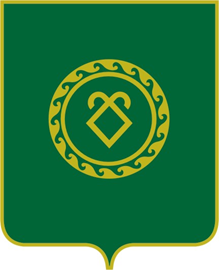 СОВЕТ СЕЛЬСКОГО ПОСЕЛЕНИЯ КУНГАКОВСКИЙ СЕЛЬСОВЕТ МУНИЦИПАЛЬНОГО РАЙОНААСКИНСКИЙ РАЙОНРЕСПУБЛИКИ БАШКОРТОСТАНВид доходаКлассификацияКассовое исполнение(рублей)Вид дохода2 395 793,80НАЛОГОВЫЕ И НЕНАЛОГОВЫЕ ДОХОДЫ1000000000266 830,55НАЛОГ  НА ДОХОДЫ ФИЗИЧЕСКИХ ЛИЦ101020000110 847,22НАЛОГИ НА СОВОКУПНЫЙ ДОХОД1050000000Единый сельскохозяйственный налог1050300001НАЛОГ НА ИМУЩЕСТВО1060000000170 232,02Налог на имущество физических лиц106010000012 446,76Земельный налог1060600000157 785,26ГОСУДАРСТВЕННАЯ ПОШЛИНА10800000002 200,00ДОХОДЫ ОТ ИСПОЛЬЗОВАНИЯ ИМУЩЕСТВА, НАХОДЯЩЕГОСЯ В ГОСУДАРСТВЕННОЙ И МУНИЦИПАЛЬНОЙ СОБСТВЕННОСТИ111000000083 551,31БЕЗВОЗМЕЗДНЫЕ ПОСТУПЛЕНИЯ20000000002 128 963,25БЕЗВОЗМЕЗДНЫЕ ПОСТУПЛЕНИЯ ОТ ДРУГИХ БЮДЖЕТОВ БЮДЖЕТНОЙ СИСТЕМЫ РОССИЙСКОЙ ФЕДЕРАЦИИ20200000002 128 963,25Дотации бюджетам субъектов Российской Федерации и муниципальных образований20201000001 417 319,82Субсидии бюджетам бюджетной системы Российской Федерации (межбюджетные субсидии)202020000092 200,00Субвенции бюджетам субъектов Российской Федерации и муниципальных образований202030000065 200,00Иные межбюджетные трансферты2020400000552 400,00Прочие безвозмездные поступления в бюджеты сельских поселений от бюджетов муниципальных районов20209000001 843,43НаименованиеВедомственная структураФункциональная структураЦелевые статьи расходовКассовое исполнение(рублей)Ведомственная классификация бюджетов муниципальных образований7002 494 576,50Администрация  сельского поселения Кунгаковский  сельсовет муниципального района Аскинский район Республики Башкортостан7912 494 576,50ОБЩЕГОСУДАРСТВЕННЫЕ ВОПРОСЫ79101001 586 980,91Функционирование высшего должностного лица субъекта Российской Федерации и муниципального образования7910102607 603,37Непрограммные расходы79101029900000000607 603,37Глава муниципального образования79101029900002030607 603,37Функционирование Правительства Российской Федерации, высших исполнительных органов государственной власти субъектов Российской Федерации, местных администраций7910104979 377,54Непрограммные расходы79101049900000000979 377,54Аппараты органов государственной власти Республики Башкортостан79101049900002040979 377,54НАЦИОНАЛЬНАЯ ОБОРОНА791020065 200,00Мобилизационная и вне воинская подготовка791020365 200,00Непрограммные расходы7910203990000000065 200,00Осуществление полномочий по первичному воинскому учету на территориях, где отсутствуют военные комиссариаты7910203990005118065 200,00НАЦИОНАЛЬНАЯ ЭКОНОМИКА7910400573 352,00Дорожное хозяйство (дорожные фонды)7910409402 400,00Дорожное хозяйство7910409100010315052 400,00Иные межбюджетные трансферты на финансирование мероприятий по благоустройству территорий населенных пунктов и осуществлению дорожной деятельности в границах сельских поселений79104090800174040350 000,00Другие вопросы в области национальной экономики7910412170 952,00Муниципальная программа "Устойчивое развитие сельских территорий муниципального района Аскинский район Республики Башкортостан на 2015-2017 годы и на период до 2020 года"79104120500000000170 952,00Проведение работ по землеустройству79104120510103330170 952,00ЖИЛИЩНО-КОММУНАЛЬНОЕ ХОЗЯЙСТВО7910500267 200,16Благоустройство7910503267 200,16'Муниципальная программа "Устойчивое развитие сельских территорий муниципального района Аскинский район Республики Башкортостан на 2014-2017 годы и на период до 2020 года"7910503050000000092 200,00Мероприятия по благоустройству территорий населенных пунктов791050305101S201092 200,00Муниципальная программа "Благоустройство сельского поселения на 2014-2016 годы"79105030800000000175 000,16Мероприятия по благоустройству территорий населенных пунктов7910503080010605025 000,16Субсидии на софинансирование расходных обязательств, возникающих при выполнении полномочий органов местного самоуправления по вопросам местного значения79105030800172010150 000,00СОЦИАЛЬНАЯ ПОЛИТИКА79110001 843,43Социальное обеспечение населения79110031 843,43Непрограммные расходы791100399000000001 843,43Мероприятия в области социальной политики79110039900005870Меры социальной поддержки и социальные выплаты отдельным категориям граждан, установленные решениями органов местного самоуправления791100399000104701 843,43КлассификацияКассовоеисполнение(рублей)Расходы\\\\\2 494 576,50ОБЩЕГОСУДАРСТВЕННЫЕ ВОПРОСЫ\0100\\\\\\\\\1 586 980,91Функционирование высшего должностного лица субъекта Российской Федерации и муниципального образования\0102\\\\\\\607 603,37Функционирование Правительства Российской Федерации, высших исполнительных органов государственной власти субъектов Российской Федерации, местных администраций\0104\\\\\\\\\979 377,54НАЦИОНАЛЬНАЯ ОБОРОНА\0200\\\\\\\\\65 200,00Мобилизационная и вневойсковая подготовка\0203\\\\\\\\65 200,00НАЦИОНАЛЬНАЯ ЭКОНОМИКА\0400\\\\\\\\\573 352,00Дорожное хозяйство (дорожные фонды)\0409\\\\\\\\\402 400,00Другие вопросы в области национальной экономики\0412\\\\\\\\\170 952,00ЖИЛИЩНО-КОММУНАЛЬНОЕ ХОЗЯЙСТВО\0500\\\\\\\\\267 200,16Жилищное хозяйство\0501\\\\\\\\\Коммунальное хозяйство\0502\\\\\\\\\Благоустройство\0503\\\\\\\\\267 200,16СОЦИАЛЬНАЯ ПОЛИТИКА\1000\\\\\\\\\1 843,43Социальное обеспечение населения\1003\\\\\\\\\1 843,43Коды бюджетной классификации Российской ФедерацииНаименование кода группы, подгруппы, статьи, вида источников финансирования дефицитов бюджетов классификации операций сектора государственного управления Кассовое исполнениеВсего- 98 782,70791Администрация  сельского поселения Кунгаковский сельсовет муниципального района Аскинский район Республики Башкортостан- 98 782,70791 01 00 00 00 00 0000 000Источники внутреннего финансирования дефицитов бюджетов- 98 782,70791 01 10 00 00 00 0000 500Увеличение прочих остатков средств бюджета+ 2 395 793,80791 01 10 02 01 05 0000 510Увеличение прочих остатков средств бюджета муниципального района+ 2 395 793,80791 01 10 00 00 00 0000 600Уменьшение остатков средств бюджета- 2 494 576 ,50791 01 10 02 01 05 0000 610Уменьшение прочих остатков средств бюджета муниципального района- 2 494 576 ,50